○○○学校ＰＴＡ広報誌or広報紙○○○○○ 作成の流れ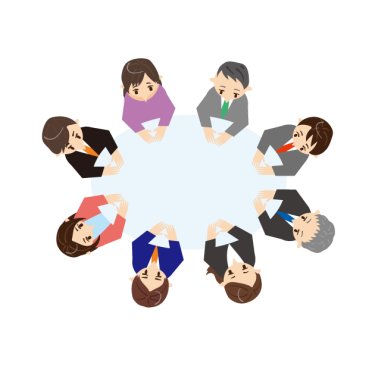 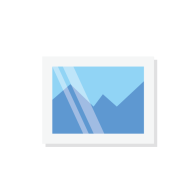 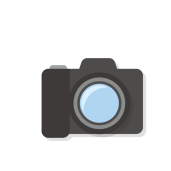 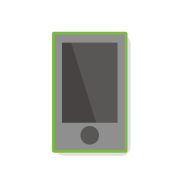 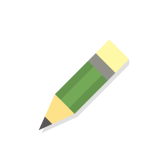 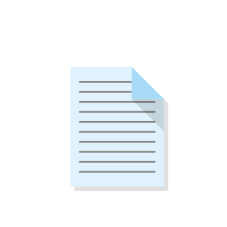 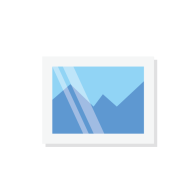 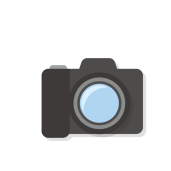 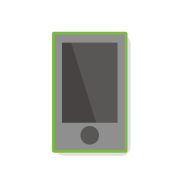 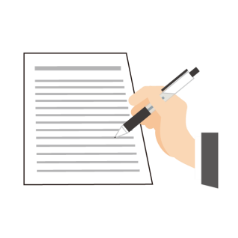 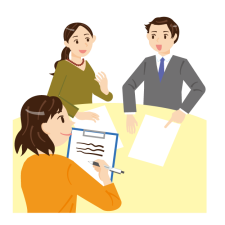 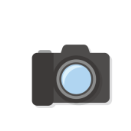 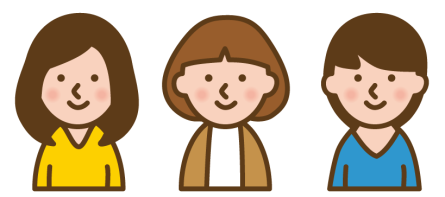 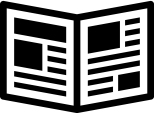 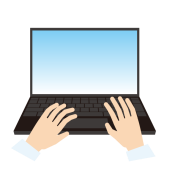 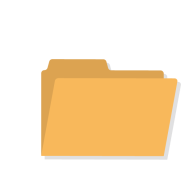 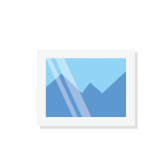 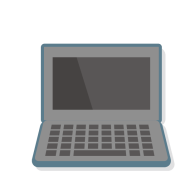 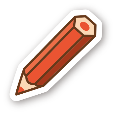 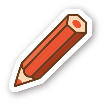 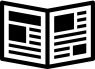 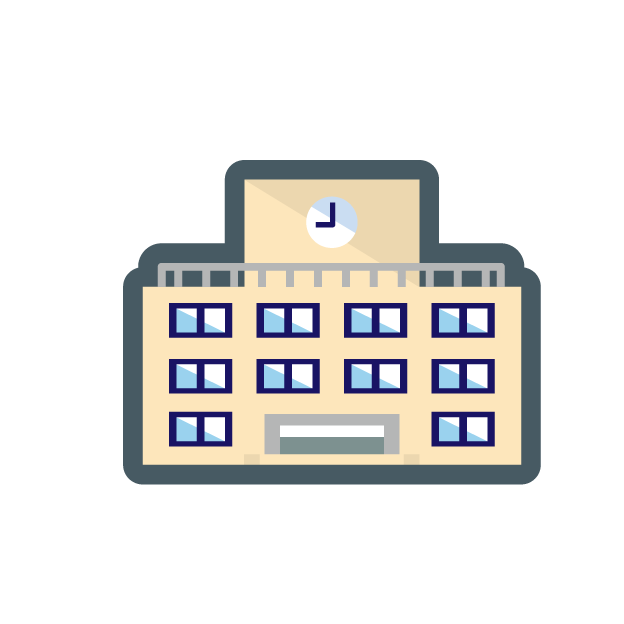 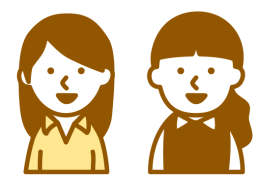 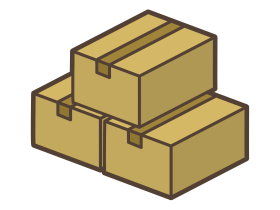 